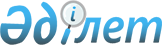 Темір ауданы әкімінің 2014 жылғы 3 ақпандағы № 1 "Темір ауданы аумағында сайлау учаскелерін құру туралы" шешіміне өзгеріс енгізу туралыАқтөбе облысы Темір ауданы әкімінің 2018 жылғы 29 қарашадағы № 5 шешімі. Ақтөбе облысы Әділет департаментінің Темір аудандық Әділет басқармасында 2018 жылғы 30 қарашада № 3-10-222 болып тіркелді
      Қазақстан Республикасының 1995 жылғы 28 қыркүйектегі "Қазақстан Республикасындағы сайлау туралы" Конституциялық Заңының 23 бабына, Қазақстан Республикасының 2001 жылғы 23 қаңтардағы "Қазақстан Республикасындағы жергілікті мемлекеттік басқару және өзін-өзі басқару туралы" Заңының 33 бабына сәйкес, Темір ауданының әкімі ШЕШІМ ҚАБЫЛДАДЫ:
      1. Темір ауданы әкімінің 2014 жылғы 3 ақпандағы № 1 "Темір ауданы аумағында сайлау учаскелерін құру туралы" (нормативтік құқықтық актілерді мемлекеттік тіркеу тізілімінде № 3778 тіркелген, 2014 жылғы 20 ақпанда "Әділет" ақпараттық-құқықтық жүйесінде жарияланған) шешіміне мынадай өзгеріс енгізілсін:
      көрсетілген шешімнің қосымшасы осы шешімнің қосымшасына сәйкес жаңа редакцияда жазылсын.
      2. "Темір аудандық әкімі аппараты" мемлекеттік мекемесі заңнамада белгіленген тәртіппен:
      1) осы шешімді Темір аудандық Әділет басқармасында мемлекеттік тіркеуді;
      2) осы шешімді мерзімді баспа басылымдарында және Қазақстан Республикасы нормативтік құқықтық актілерінің эталондық бақылау банкінде ресми жариялауға жіберуді қамтамасыз етсін.
      3. Осы шешім алғаш ресми жарияланған күнінен бастап қолданысқа енгізіледі.
      "Келісілді"
      Аудандық аумақтық сайлау 
      комиссиясының төрағасы Д.Қалмағамбетова
      27 қараша 2018 жыл Темір ауданы бойынша сайлау учаскелері № 358 сайлау учаскесі
      Алтықарасу ауылы, мектеп-балабақша ғимараты, С. Аманғосов көшесі № 2, телефон 25-1-24.
      Алтықарасу ауылы:
      Бакаева Каблена көшесі: №1, №2, №3, №4, №5, №6, №7, №8/1, №8/2, №9, №10, №11, №12, №13, №14, №15, №16, №17, №18, №19, №20, №21, №22, №23, №24, №25, 26, №27, №28, №29, №30/1, №30/2, №31, №32, №33, №34, №35, №36, №37, №38, №39, №40, №41; 
      Астана көшесі: №1, №2, №3, №4, №5, №6, №7, №8, №9, №10, №11, №12, №13, №14, №15, №16, №17, №18, №19, №20, №21, №22, №23, №24, №25, №26, №27, №28, №29, №30, №31, №32, №33, №34, №35, №36, №37, №38, №39, №40, №41, №42, №43, №44;
      Қарабас көшесі: №1, №2, №3, №4, №5, №6, №7, №8, №9, №10, №11, №12, №13, №14, №15, №16, №17, №18, №19, №20, №21, №22, №23, №24, №26А, №26/1, №26/2, №27, №28, №29;
      С. Аманғосов көшесі: №1, №3, №4/1, №4/2, №4/3, №5, №6, №7, №8, №9, №10, №11, №12/1, №12/2, №13/1, №13/2, №14, №15, №16, №17, №18, №19, №20, №21, №22, №23, №24, №25, №26, №27, №28/1, №28/2, №28/3, №29, №30, №31, №32, №33, №34, №35, №36, №37, №38, №39, №40, №41, №42, №43;
      Қарағанды көщесі: №1, №2/1, №2/2, №2/3, №3, №4, №5, №6, №7, №8, №9, №10, №11;
      Қызыл керуен көшесі: №1, №2, №4, №6, №8, №10, №12, №12Б, №14, №16, №20, №22.
      № 359 сайлау учаскесі
      Еңбекші ауылы, ауылдық клуб ғимараты, Шығырлы көшесі №37б, телефон 77-0-55.
      Еңбекші ауылы:
      Еңбекші көшесі: №1/1, №1/2, №2, №3, №4, №5, №6/1, №6/2, №7, №8, №9, №10, №11/1, №11/2, №13/1, №13/2, №15/1, №15/2;
      Қаракемер көшесі: №1, №3, №5, №7, №9, №11, №13;
      Шилітоғай көшесі: №1, №2, №3, №4, №5, №6, №7/1, №7/2, №7/3, №8, №9, №10, №12, №14, №16, №18/1, №18/2, №20, №22, №24/1, №24/2;
      Шығырлы көшесі: №1, №2, №3, №4, №5, №6, №7, №8, №9, №10, №11, №12, №13, №14, №15, №16, №17, №18, №19, №20, №21, №22, №23, №24, №25, №26/1, №26/2, №28, №30, №32. № 360 сайлау учаскесі
      Сартоғай ауылы, негізгі мектеп ғимараты, Мектеп көшесі №7, телефон 79-5-17.
      Сартоғай ауылы: 
      Нұрлепес ата көшесі: №1, №2, №3, №4/1, № 4/2, №5, №6, №7, №8, №9, №10, №11;
      Мектеп көшесі: №1, №2, №3, №4, №5/1, №5/2, №6/1, №6/2, №8, №9, №10, №11, №12, №13, №14, №15, №16, №17, №18, №19, №20; 
      Абай көшесі: №1, №2/1, №2/2, №3, №4/1, №4/2, №4/3, №5, №6, №7, №9. № 361 сайлау учаскесі
      Ақсай ауылы, ауылдық Мәдениет үйінің ғимараты, Төсбұлақ көшесі №4, телефон 8 (713-59) 25-3-55.
      Ақсай ауылы: Мүсіртау көшесі: №1, №2, №3, №4, №5, №6, №7, №8, №9, №10, №11, №12, №13, №14;
      Латыпов Қарағұл көшесі: №1, №2, №3, №4 №5, №6, №7, №8, №9, №10, №11, №12, №13, №14, №15, №16, №17, №18, №19, №20, №21, №22, №23, №24, №25, №26, №27, №28, №29, №30, №31, №32, №33, №34, №35, №36, №37, №39, №40, №41, №42, №43, №44, №45, №46, №47, №48, №49, №50;
      Жаманағаш көшесі: №1, №2, №3, №4 №5, №6, №7, №8, №9, №10, №11, №12, №13, №14, №15, №16, №17, №18, №19, №20, №21, №22, №23, №24, №25, №26, №27, №28, №29, №30, №31, №32, №33, №34, №35, №36, №37, №39, №40, №41; 
      Нұрпейс Байғанин көшесі №1, №2, №3, №4, №5, №6, №7, №8, №9, №10, №11, №12, №13, №14, №15, №16, №17, №18, №19, №20, №21, №22, №23, №24, №25, №26, №27, №28, №29, №30, №31, №32, №33, №34, №35, №36, №37, №39, №40, №41, №42, №43;
      Қален Тұрдалин көшесі: №1, №2, №3, №4, №5, №6, №7, №8, №9, №10, №11, №12;
      Төсбұлақ көшесі: №1, №2, №3, №5, №6, №7, №8, №9, №10, №11;
      Жасыл көшесі: №1, №2, №3, №4;
      Мектеп көшесі: №1, №2, №3, №4, №5, №6, №7, №8, №9;
      Рауан көшесі: №1, №2, №3, №4, №5, №6; № 362 сайлау учаскесі
      Бабатай ауылы, орта мектеп ғимараты, Кызыл Тұрдалыұлы №1, телефон 79-5-59.
      Бабатай ауылы:
      Жиенәлі Хазірет көшесі: №1, №2, №3, №4, №5/1, №5/2, №6/1, №6/2, №7/1, №7/2, №8/1, №8/2, №9/1, №9/2, №10, №11, №12/1, №13, №12/3, №14, №15, №16, №17, №19, №21, №22, №24, №25, №26, №27, №28, №29, №30;
      Қызыл Тұрдалыұлы көшесі: №3, №4, №5/1, №5/2, №6/1, №6/2, №7/1, №7/2, №8, №9, №10, №11, №12, №13;
      Жансен Кереев көшесі: №1/1, №1/2, №2/1, №3/1, №3/2, №4/1, №4/2, №5/1, №5/2, №6/1, №6/2, №7, №8, №9. № 363 сайлау учаскесі
      Құмқұдық ауылы, ауылдық клуб ғимараты, Мектеп көшесі №6, телефон 79-5-77
      Құмқұдық ауылы:
      Ойыл көшесі №1, №2, №3, №4, №5, №6, №7, №8, №9, №10, №11, №12, №13, №14, №15, №16, №17; 
      Батыс көшесі №1, №2, №3, №4, №6/1, №6/2, №7, №9;
      Мектеп көшесі №1, №2, №3, №4, №5, №7, №8, №9, №10, №11, №12, 13, №14/1, №14/2, №15, №16/1, №16/2, №18;
      Достық көшесі №1, №2/1, №2/2, №3, №4, №5, №6, №7, №8;
      Жастар көшесі №1, №3,№4, №5, №6, №7, №8, №8А, №9, №10, №11, №12, №13, №14/1, №14/2, №15, №16;
      Бабатай көшесі №1, №3, №4, №5, №6, №7, №8, 9, №10;
      Жігер көшесі №1, №2, №3, №4, №5, №6, №7, №8; 
      Астана көшесі №1, №2, №3, №5, №6, №7, №8/1, №8/2, №9, №10/1, №10/2, №12, №13, №14, №16, №19, №21, №22; №24, №25, №26;
      Орман көшесі №1, №2, №3, №4, №5;
      Шибұлақ ауылы, Шибұлақ ауылының шекарасы. № 364 сайлау учаскесі
      Шұбарқұдық кенті, аудандық емхана ғимараты, Қызылжар мөлтек ауданы 51Б, телефон: 22-0-56.
       Шұбарқұдық кенті: 
      Астана көшесі: №1, №1а, №1б, №1в, №1д, №2, №2а, №3, №3а, №4, №4а, №5, №5а, №6, №7, №8, №9, №10, №11, №12, №13, №14, №15, №41, №118, №125, №139, №159, №160, №160а;
      Кызылжар мөлтек ауданы: №1а, №1б, №1в, №1д, №2, №2а, №2б, №2в, №2г, №2д, №2е, №2к, №3а, №3е, №4, №4а, №5, №6, №6б, №7, №7а, №8, №8а, №9, №10, №10а, №11, №11а, №12, №12а, №13, №13б, №14, №14а, №16, №16а, №17, №18, №19, №23, №24, №25, №26, №28, №29, №30, №31, №32, №33, №34, №36, №37, №39, №40, №42, №43, №45, №46, №47, №49, №49, №49а, №50, №51, №52, №53, №54, №55, №56, №57, №58, №59, №60, №62, №62а, №63, №64, №65, №66, №66а, №67, №67а, №68, №69, №70, №72, №73, №74, №74а, №75, №76, №79, №80, №83, №84, №85, №86, №87, №88, №89, №90, №92, №93, №94, №95, №97, №98, №100, №101, №102, №104, №105, №107, №108, №109, №110, №111, №112, №114, №115, №116, №117, №118, №118а, №120, №121, №121а, №122, №123, №125, №126, №127, №129, №130, №131, №132, №133, №135, №137, №138, №139, №140, №141, №142, №143, №144, №145, №145а, №146, №149, №151, №152, №152а, №154, №409;
      Кызылжар 2 мөлтек ауданы: №1, №2, №2а, №3, №5, №6, №7, №8, №9, №10, №13, №14, №15, №15а, №17, №18, №19, №20, №21, №23, №24, №25, №26, №27, №29, №30, №31, №32, №33, №34, №35, №36, №37, №38, №39, №40, №41, №42, №45, №46, №47, №48, №48а, №48в, №49, №49а, №50, №50а, №51а, №52, №52а, №53, №53а, №54, №54а, №55, №55а, №56а, №57, №57а, №58, №58а, №59, №59а, №60а, №61а, №62, №63, №64, №65, №66, №67, №68, №70, №72, №74, №75, №76, №77, №78, №79, №80, №82, №83, №84, №86, №87, №89, №90, №92, №93, №95, №96, №97, №98;
       Кызылжар 3 мөлтек ауданы: №26, №36, №44, №46, №47, №48, №52, №54, №54а, №57, №60, №67, №76, №79, №81, №82, №83, №85, №86, №91, №94, №102, №104, №105, №107, №108, №111, №114, №115, №117, №118, №119, №120, №121, №122, №123, №124, №145, №150, №162, №163, №165, №167, №169, №173, №175, №175а, №176, №177, №180, №182, №183, №184, №186, №187, №188, №190, №191, №192, №194, №234, №238, №247,№248, №252, №253, №257, №258, №262, №265, №271, №273, №275, №276, №277, №277а, №278, №279, №280, №281, №290, №334, №340, №347, №348, №351, №352, №353, №355, №356, №357, №362, №363, №365, №367, №372, №374, №377, №380, №381, №383, №384, №386, №425, №426, №429, №439, №442, №444, №447, №449, №450, №451, №453, №462, №464, №467, №469, №469б, №471, №472, №475, №629, №633, №635, №636, №645, №648, №649, №652, №652б, №653. № 365 сайлау учаскесі
      Қопа ауылы, орта мектеп ғимараты, Мектеп көшесі №1, телефон 2-86-62.
      Қопа ауылы:
      Ақбұлақ көшесі: №1, №2, №3, №4, №5, №6, №7, №7А, №8, №9, №10, №11, №12, №13, №14, №15, №16, № 17, №18, №19, №20, №20А, №21, №22, №23, №24, №25, №26, №27, №28, №29, №30, №31, №32, №33, №35, №36;
      Ықсан Ниетов атындағы көшесі: №1, №2/1, №2/2, №3, №4, №5, №6/1, №6/2, №7, №8, №9, №10/1, №10/2, №11/1, №11/2, №12/1, №12/2, №13, №14/1, №14/2, №15, №16/1, №16/2, №17, №18/1, №18/2, №19/1, №19/2, №20, №21/1, №21/2, №22/1, №22/2, №23, №24, №26, №27/1, №27/2, №28/1, №28/2, №29, №30, №31, №32, №33, №34, №35, №36, №37, №38, №39, №40;
      Орталық көшесі: №1, №2, №3, №3А, №4, №5/1, №5/2, №6, №7, №9, №10, №11/1, №11/2, №12, №13/1, №13/2, №13/3, №14/2, №15/1, №15/2, №16, №17/1, №17/2, №18, №19, №20, №21, №22, №23/1, №23/2, №24А;
      Талшын Ержанова атындағы көшесі: №1/1, №1/2, №2/1, №2/2, №3, №4, №5/1, №5/2, №6, №7, №8, №9/1, №9/2, №10/1, №10/2, №10/3, №11/1, №11/2, №12/1, №12/2, №13, №14, №18, №36Б;
      Мектеп көшесі: №2/1, №2/2, №3/1, №3/2, №3А, №4, №5/1, №5/2, №6, №7, №8, №9, №10, №11/1, №11/2, №12, №13, №16, №17, №19, №20, №21, №22, №23, №26;
      Саябақ көшесі: №1, №2, №3, №4, №5/1, №5/2, №6, №7, №8/1, №8/2, №8/3, №8/4, №9/1, №9/2, №9/3, №9/4, №10, №11, №12/1, №12/2, №13/1, №13/2, №14, №15, №16, №17, №18, №19, №20/1, №20/2, №21, №22, №23, №24, №25, №26, №27, №28, №30, №31, №32, №33, №34, №35, №36, №37, №38, №39, №40, №41, №42/1, №42/2, №42/4, №42/5, №42/7, №42/8, №42/10, №42/12, №42/13, №42/14, №42/16, №42/17, №42/19, №46, №47. № 366 сайлау учаскесі
      Қалмаққырған ауылы, Кеңесту негізгі мектебінің ғимараты, Сара Бекниязова көшесі, №38, телефон 28-8-09;
      Қалмаққырған ауылы:
      Теміржолшы көшесі: №2, №3, №4/1, №4/2, №5/1, №5/2, №6/1, №6/2, №7, №8, №9/1, №9/2, №10/1, №11/1, №11/2, №12, №13, №14, №15, №16, №17;
      Сара Бекниязова атындағы көшесі: №1, №2, №4/1, №4/2, №5/1, №5/2, №6/1, №6/2, №7, №8, №9, №10, №11, №13, №14, №15, №16, №17, №18, №19, №20, №21, №22, №23, №24, №25, №26, №27, №28, №29, №30, №31, №32, №33, №35, №36, №37, №40, №41;
      Завод көшесі: №1/1, №1/2, №5. № 367 сайлау учаскесі
      Шұбарқұдық кенті, Шұбарқұдық балалар музыка мектебінің ғимараты, Нурпеис Байганин көшесі №45, тел: 2-30-95.
      Шұбарқұдық кенті: Локомотивная көшесі №1, №1а, №2, №2а, №2б, №3, №3а, №3б, №5, №5а, №6, №7, №7а, №8, №9, №9а, №10, №10а, №11, №12, №13, №14, №15, №16, №17, №18, №19, №19а, №20, №21, №22, №22а, №23, №25, №26, №28, №30, №30а, №270;
      Шыганак Берсеев көшесі: №1, №1а, №2, №2а, №2б, №3, №4, №5, №5а, №6, №7, №8, №9, №10, №11, №12, №13, №14, №15, №16, №17, №18, №18а, №19, №20, №21, №22, №23, №24, №25, №26, №26а, №27, №27а, №28, №28а, №29, №30, №30в, №31, №32, №32а, №32б, №33, №34, №35, №36, №37, №38, №39, №40, №41, №42, №44, №44а;
      Наурыз көшесі: №1, №1а, №1б, №1в, №2, №2а, №3, №4, №5, №6, №7, №8, №8а, №9, №10, №10а, №11, №12, №13, №13а, №14, №15, №16, №17, №18, №19, №19а, №19б, №19в, №19г, №19д, №20, №21, №21а, №22, №23, №25, №27, №27а, №28, №29, №29а, №31, №33, №34, №35, №35а, №35б, №43;
      Курылыс көшесі: №1, №1а, №1в, №2, №2б, №3, №3а, №3б, №4, №5, №5а, №6, №7, №7б, №8, №8а, №9, №10, №11, №12, №12а, №13, №14, №14а, №15, №16, №16а, №16б, №16в, №17, №17а, №17в, №18, №19, №19а, №20, №20а, №21, №22, №22а, №23, №23а, №24, №25, №26, №27, №29, №29а, №29б, №30, №30б, №31, №32, №32а, №33, №33а, №34, №35, №35б, №36, №36а, №37, №37а, №45, №46, №47, №49, №49б, №55, №57, №58, №59, №61, №62, №63б, №64, №64а, №65, №68, №71, №76, №77, №79, №82;
       Темирская көшесі: №1, №1а, №2, №2а, №3, №4, №5, №5а, №5б, №6, №7, №8, №9, №10, №11, №11б, №12, №13, №14, №15, №16а, №17, №18, №20, №21, №21а, №22, №22а, №23, №24, №25, №25а, №26, №26а, №26в, №27, №27а, №28, №29, №29в, №30, №33, №35, №37, №39, №39а, №41, №43, №43а, №44, №45, №45а, №46, №47, №63, №74;
       Каратау би көшесі: №1, №2, №2а, №3, №4, №5, №6, №6а, №7, №7а, №8, №9, №10, №11, №12, №13, №14, №15, №16, №17, №17б, №17в, №18, №19, №20, №21, №22, №23, №26, №28, №30, №42, №54, №83;
       Уилская көшесі: №1, №1а, №2, №2а, №2б, №2в, №2д, №2е, №3, №3а, №3б, №3в, №4, №4а, №4б, №4в, №5, №5а, №6, №6а, №7, №7а, №7б, №8, №8а, №8б, №9, №9а, №9б, №9д, №10, №10а, №11, №11а, №11б, №11в, №12, №12а, №13, №14, №14а, №15, №16, №16б, №17, №17а, №17б, №18, №19, №19а, №19б, №20, №20а, №21, №22, №22б, №23, №23б, №24, №34, №37, №42, №43, №45, №49, №50, №50б, №51;
       Геолог көшесі: №1, №1а, №2, №3, №4, №4а, №5, №6, №7, №8, №9, №9а, №10, №11, №11а, №11б, №12б, №13, №14, №14а, №15, №15а, №15б, №15д, №16, №16а, №16б, №16в, №16д, №17, №17а, №18, №18б, №19, №19а, №20, №20а, №21, №21а, №22, №23, №23а, №24, №24а, №25, №26, №26а, №27, №27б, №28, №29, №31, №32, №32а, №33, №33а, №34, №35, №36, №37, №38, №39, №39а, №40, №42, №45, №50, №52а, №60, №78б;
      Кенжалы ауылы, Кенжалы ауылының шекарасында.  № 368 сайлау учаскесі
      Кеңқияқ ауылы, орта мектеп ғимараты, Қабылғазы Балуанов көшесі №11В, телефон 26-2-40.
      Кеңқияқ ауылы: 
      Құрманғазы Сағырбайұлы көшесі: №1, №2, №3, №4, №5, №6, №7, №8, №9, №10, №11, №12, №13, №14, №15, №16, №17, №18, №19, №20, №21, №22, №23, №24, №25, №26, №27, №28, №29, №30, №31, №32, №33, №34;
      Ыбырай Алтынсарин көшесі: № 1, №2, №3, №4, №5, №6, №7, №8, №9, №10;
      Нұрпейіс Байғанин көшесі: №1, №2, №3, №4, №5, №6, №7, №8, №9, №10, №11, №12, №13, №14, №15, №16, №17, №18, №19, №20, №21, №22, №23, №24, №25, №26, №27, №28, №29, №30, №31, №32, №33, №34, №35, №36, №37, №38, №39, №40, №41, №42, №43, №44, №45, №46, №47, №48, №49;
      Абай Құнанбаев көшесі: №1, №2, №3, №4, №5, №6, №7, №8, №9, №10, №11;
      Корпусы көшесі: №1, №2, №3, №4, №5, №6, №7, №8, №9, №10, №11, №12, №13, №14, №15, №16, №17, №18, №19, №20, №21, №22, №23, №24, №25, №26, №27, №28, №29, №30, №31, №32, №33, №34, №35, №36, №37, №38;
       "Сазда – 1" шағын ауданы: №1, №2, №3, №4, №5, №6;
       "Сазда – 2" шағын ауданы: №1, №2, №3, №4, №5, №6, №7, №8, №9, №10, №11, №12, №13, №14, №15, №16, №17, №18, №19, №20, №21, №22, №23, №24, №25, №26, №27, №28, №29, №30, №31, №32, №34, №35, №37, №39, №40, №42, №43, №44, №46, №47, №48, №49, №50, №51, №52, №53, №59, №62, №66, №67, №69, №74, №75, №78, №80, №81, №82, №89, №105, №119, 128, №134, №139, №145, №149, №150, №152, №153, №163, №167, №179, №180, №187, №188;
       Смагулов Ажмаги көшесі: №1, №2, №3, №4, №5, №6, №7, №8, №9, №10, №11, №12, №13, №14, №15, №16, №17, №18, №19, №20, №21, №22, №23, №24, №25;
      Сәңкібай Ата көшесі: №1, №2, №3, №4, №5, №6, №7, №8, №9, №10, №11, №12, №13, №14, №15, №16, №17, №18, №19, №20, №21, №22, №23, №24, №25, №26, №27, №28, №29, №30, №31, №32, №33, №34, №35, №36, №37, №38, №39, №40, №41, №42, №43, №44, №45;
      Сәкен Сейфуллин көшесі: №1, №2, №3, №4, №5, №6, №7, №8, №9, №10, №11, №12, №13, №14, №15, №16, №17, №18, №19, №20, №21, №22. № 369 сайлау учаскесі
      Кеңқияқ ауылы, ауылдық мәдениет үйі ғимараты, Парк көшесі №9б, телефон 26-1-70.
      Кеңқияқ ауылы: 
      Парк көшесі: №1, №1А, №2, №2Б, №2В, №2Г, №2Д, №3, №3А, №3Б, №4, №4А, №4Г, №5, №6, №6В, №7, №8, №8Б, №10, №11, №12, №13, №14, №15, №16, №17, №18, №19, №23, №45, №47, №51, №54;
      Дербесалин көшесі №1, №2, №3, №4, №5, №6, №7, №8, №9, №10, №11, №12, №13, №14, №15, №16, №17, №18, №19, №20, №21, №22, №23, №24, №25, №26, №27, №28, №29, №30, №31, №32, №33, №34, №35;
       Жағалау көшесі: №1, №2, №3, №4, №5, №6, №7, №8, №9, №10, №11, №12, №13, №14, №15, №16, №17, №18, №19, №20, №21, №22, №23, №24, №25, №26, №27, №29, №30, №31, №32;
      Мұнайшылар көшесі: №1, №2, №3, №4, №5, №6, №7, №8, №9, №10, №11, №12, №13, №14, №15, №16, №17, №18, №19, №20, №21, №22, №23, №24, №25, №26, №27, №28, №29, №30, №31, №32, №33, №34, №35, №36, №37, №38, №39, №40, №41, №42, №43, №44, №45, №46, №47, №48, №49, №50, №51, №52, №53, №54, №55, №56, №57;
      Қабылғазы Балуанов: №1, №2, №3, №4, №5, №6, №7, №8, №9, №10, №11, №12, №13, №14, №15, №16, №17, №18, №19, №20, №21, №22, №23, №24, №25, №26, №27, №28, №29, №30, №31, №32, №33, №34, №35, №36, №37, №38, №39, №40, №41,№ 42, №43, №44, №45;
      Әлия Молдағұлова көшесі: №1, №2, №3, №4, №5, №6, №7, №8, №9, №10, №11, №12, №13, №14, №15, №16, №17, №18, №19, №20, №21, №22, №23, №24, №25, №26, №27, №28, №29, №30, №31, №32, №33, №34, №35, №36, №37, №38, №39, №40, №41, №42, №43, №44, №45, №46, №47, №48, №49, №50, №51, №52, №53, №54, №55, №56, №57, №58, №59, №60, №61, №62, №63, №64, №65, №66, №67, №68, №69, №70, №71, №72, №73, №74, №75, №76, №77, №78, №79, №80, №81, №82, №83, №84, №85, №86, №87, №88, №89, №90, №91, №92, №93, №94, №95, №96, №97, №98, №99, №100, №101, №102, №103, №104, №105, №106, №107, №108, №109, №110, №111;
      Кеңкияқ көшесі: №1, №2, №3, №4, №5, №6, №7, №8, №9, №10, №11, №12, №13, №14, №15, №16, №17, №18, №19, №20, №21, №22, №23, №24, №25, №26, №27, №28, №29, №30, №31, №32, №33, №34, №35, №36, №37, №38, №39, №40, №41, №42, №43, №44, №45, №46, №47, №48, №49, №50, №51, №52, №53, №54, №55, №56, №57, №58, №59, №60, №61, №62, №63, №64, №65, №66. № 370 сайлау учаскесі
      Бәшенкөл ауылы, Башенкөл медициналық пунктінің ғимараты, Смағұлов Әжмағи көшесі 12, телефон 79-6-33;
      Бәшенкөл ауылы: 
      Бәшен көшесі:№1, №7, №7А, №9, №10Б, №11, №17;
      Смагұлов Әжмағи көшесі:№13, №18, №19, №21, №22, №26, №29. № 371 сайлау учаскесі
      Саркөл ауылы, ауылдық клуб ғимараты, Мектеп көшесі №32, телефон: 27-4-46;
      Саркөл ауылы: 
      Мектеп көшесі: №1, №2, №3, №4,№5, №6, №7, №8, №9, №10, №11, №12, №13, №14, №15, №16, №17, №19, №20, №21, №22, №23, №24, №25, №26, №27, №28, №29, №33, №34, №35, №36, №37, №38, №39, №40, №41, №42, №43, №44, №45, №46, №47, №48, №49, №50, №51, №52, №53, №54, №55, №56, №57, №59, №60, №61;
      Мешіт көшесі: №1, №2, №3, №4,№5, №6, №7, №8, №9, №10, №11, №12, №13, №14, №15, №16, №17, №18, №19, №20, №21, №22, №23, №24, №25, №26, №28, №29, №30, №31, №32, №33, №34, №35, №36, №37, №38, №39, №40, №41, №42, №43, №44, №45, №46, №47, №48, №49, №50, №51, №52, №53, №54, №55, №56, №57, №58;
      Мәуішев Сақи көшесі: №1, №2,№3, №4, №5, №6, №7, №8, №9, №10, №11, №12, №13, №14, №15, №16, №17, №18, №19, №20, №21, №22, №23, №24, №25, №26, №27, №28, №29, №30, №31, №32, №33, №34, №35, №36, №37, №38, №39, №40, №41, №42, №43, №44, №45, №46, №47, №49, №50, №51, №52;
      Сәнкібай Батыр көшесі: №1, №2, №3, №4, №5, №6, №7, №8, №9, №10, №11, №12, №13, №14, №15, №16, №17, №18, №19, №20, №21, №22, №23, №24, №25, №27, №28, №29, №30, №31, №32, №33, №34, №35, №36;
      Тәуелсіздік көшесі: №1, №2, №3, №4, №5, №6, №7, №8, №9, №10, №11, №12, №13, №14, №15, №16, №17, №19, №20, №21, №22, №23, №24, №25, №26, №27, №28, №29, №30, №31. № 372 сайлау учаскесі
      Құмсай ауылы, Құмсай негізгі орта мектебінің ғимараты, Жауымбаев Обай көшесі №25, телефон:79-7-66.
      Құмсай ауылы:
      Жауымбаев Обай көшесі: №1, №2, №3, №4, №5, №6, №7, №8, №9, №10, №11, №12, №13, №14, №15, №16, №17, №18, №19, №20, №22, №23, №24, №25, №26, №27, №28, №29;
      Құмсай көшесі: №1, №2,№3, №4,№5, №6, №7, №8, №9, №10, №11, №12, №13, №14, №15, №16, №17, №18, №19, №20, №21, №22, №23, №24, №25, №26, №27, №28, №29, №30, №31, №32, №33, №35, №36, №37, №38, №39, №40, №41, №42, №43, №44, №45, №46. № 373 сайлау учаскесі
      Қопа ауылы, М.Әуезов негізгі орта мектебінің ғимараты, Жайлыбаев Қуан көшесі №5, телефон: 79-7-67;
      Қопа ауылы: 
      Дәрібаев Жексенбай көшесі: №1, №2, №3, №4, №5, №6, №7, №8, №9, №10, №11, №12, №13, №14, №15, №16, №17, №18, №19;
      Жайлыбаев Куан көшесі №1, №2,№3, №4,№5, №6, №8, №9, №10, №11, №12, №13,№14, №15, №16, №17.
      Жалғасбаев Орыналы көшесі: №1, №2,№3, №4,№5, №6, №7, №8, №9, №10, №11, №13. № 374 сайлау учаскесі
      Тасқопа ауылы, ауылдық клуб ғимараты, Мектеп көшесі №20, телефон 8 (713-47) 29-0-20.
      Тасқопа ауылы: 
      Ашы-ойыл көшесі: №1, №3, №3а, №4, №5, №6, №7, №8, №9, №10, №11, №12, №13, №14, №14а, №15, №16, №17, №18, №19, №20, №21, №22, №23, №24, №25, №26, №27, №28, №29, №30, №31, №31а, №32, №33, №34, №35, №36, №37, №38, №39, №40, №40а, №41, №42, №43, №44, №45, №46, №47, №47а, №48, №49, №50, №50а, №51, №51а, №52, №52а, №53, №54, №55, №56, №57;
      Астана көшесі: №1, №1а, №2, №3, №4, №5, №6, №7, №8, №9, №10, №11, №12, №13, №14, №16, №17, №18, №20, №21, №21а, №24, №25, №26, №27, №28, №29, №30, №31, №32, №33, №34, №35, №36, №37, №38, №39, №40, №40а, №41, №42, №43, №44;
      Мектеп көшесі: №1, №2, №3, №4, №5, №6, №6а, №7, №9, №10, №10а, №11, №11а, №12, №13, №14, №15, №16, №16а, №17, №18, №19, №23, №25, №26, №27, №28, №29, №30. № 375 сайлау учаскесі
      Темір қаласы, С.Бәйішев атындағы орта мектеп ғимараты, Ыбырай Алтынсарин көшесі №38, телефон 28-0-80;
      Темір қаласы: 
      Санкибай батыр көшесі: №1, №2, №3, №4, №5, №6, №7, №8, №10, №11, №12, №13, №14, №15, №17, №18, №21, №21а, №23, №24, №25, №27, №28, №29, №30, №31, №32, №33, №35, №37, №38.
       Сайын Балмуханов көшесі: №1, №2, №3, №4, №5, №7, № 7А, №8, №9, №10, №11, №11/1, №12, №13, №15, №17, №18, №19, №20, №23, №29;
      Омирбай Нагауов көшесі: №1, №2, №3/1, №3/2, №4, №6, №7, №8, №10, №12, №16, №18, №20, №22, №24;
      Абая көшесі: №2/1, №2/2, №3, №4, №5, №6/1, №6/2, №7, №8, №8а, №8б, №8/1, №8/2, №8/3, №10/1, №10/2, №11, №12, №13, №14, №15, №16, №17, №18, №19, №19б, №20, №22, №23, №25/2;
      Ыбырай Алтынсарин көшесі: №1, №2а, №2/1, №2/2, №3, №5/1, №5/2, №7, №11, №10, №11, №12, №13, №14, №14А, №16, №18, №19, №20, №21, №22, №23, №25, №29, №31, №33, №33/1, №33/2, №35/1, №35/2, №35/3, №35/4, №36/1, №37/1, №37/2;
      Абилкайыр хана көшесі: №1, №3, №4, №5, №6, №7, №7/1, №7/2, №7/3, №7/4, №8, №12, №14, №15, №16, №17, №18, №19, №20/1, №20/2, №21, №21/1, №21/2, №22, №24, №25/1, №25/2, №26, №27, №28, №29, №30, №32, №33, №35, №37, №41, №43, №45, №47, №49, №51, №53, №55, №57;
      Каныш Сатпаев көшесі: №4, №5, №6/1, №6/2, №6/3, №7, №8, №10, №10а, №11/2, №12, №13, №13б, №14, №15, №15А, №15Б, №16, №18, №19, №20/1, №20/2, №22/1, №22/2, №23, №25/1, №25/2, №26;
      Кожабай Жазыков көшесі: №2, №4, №5, №7, №8, №9, №11, №11А, №12, №13, №14, №15, №17, №18, №20, №21, №22, №23, №24, №24а, №28, №30. № 376 сайлау учаскесі
      Темір қаласы, қалалық клуб ғимараты, Сактаган Байшев көшесі №6, телефон 79-3-78.
      Темір қаласы:
      Сактаган Байшев көшесі: №2, №3/1, №5, №7/1, №7/2, №8/1, №10, №11, №13, №15, №15а, №17, №8/2, №19, №21, №25;
      Динмухамед Конаев көшесі: №1, №1а, №2, №3, №3а, №4, №6, №6в, №6 б, №7, №9, №9а, №12, №13, №14, №16, №17, №18, №19, №22, №23, №25, №26, №27, №29, №31, №36, №37, №39, №41, №42, №47б, №62;
      Агайынды Жубановтар көшесі: №1, №2, №3, №4, №5, №6, №7, №7а, №9, №10, №11, №12, №13, №14, №15, №16, №18, №21, №23, №24, №24а, №27, №28, №31, №32, №33, №34, №37, №40, №43, №44, №53, №55, №61/2;
      Абу Такенов көшесі: №1, №3, №4, №5, №6, №7, №8, №11, №12, №12Б, №13, №14, №15, №16, №16А, №18,№21, №20, №22, №23, №24, №25, №26, №27/1, №27/2, №29, №30, №31, №34, №35, №37, №41, №45, №49, №53, №55, №59, №61;
      Шокан Уалиханов көшесі: №1/1, №1/2, №1/3, №1/4, №2, №2а, №3, №3а, №4, №5, №6, №7, №9, №11, №10, №16, №17, №17Б, №18, №20, №21, №22, №24, №25, №27, №28, №29, №30, №30а, №31, №32, №34, №36, №38, №40, №42, №44, №46, №48, №50, №54, №56;
      Бауыржан Момышулы көшесі: №1, №2, №4, №5, №6, №8, №8А, №9, №10, №11, №12, №13, №14, №15, №17, №18, №20, №22, №24, №25, №26, №27, №30, №31/1, №31/2, №34, №40, №46, №48, №52;
      Ахмет Халфе көшесі: №1, №7, №8, №11, №12, №13, №15, №33, №56, №58;
      Нурпейс Байганин көшесі: № 2, №4, №7, №9, №10, №11, №13, №15, №16, №18, №18А, №19, №20, №20 а, №21, №21Б, №22, №23, №26.
      Богенбай Батыр көшесі: №1, №2, №9, №9/1, №11 а, №13/2, №13/1.
      Толганай көшесі: №1, №2, №3, №4, №6, №7, №8, №10, №12, № 16, №17, №18, №23, №24, №26, №27.
      Маншук Маметова көшесі: №1, №2, №3, №4, №5, №6, №7, №9, №10, №11, №13а, №14, №17, №19, №20, №23, №27, №29/1, №29/2, №35;
      Алия Молдагулова көшесі: №2, №3, №4, №7, №8, №8 б, №9, №10, №11, №13, №14, №14А, №15, №16, №17, №18, №19, №20, №21, №22, №23, №25, №26, №28, №30, № 31, №32, №32/2, №34/1, №34/2, №35, №37/1, №37/2, №40, №41, №43/2, №44, №47. № 377 сайлау учаскесі
      Жамбыл ауылы, негізгі орта мектеп ғимараты, Бірлік көшесі №10, телефон 79-1-55.
      Жамбыл ауылы: 
      Бейбітшілік көшесі: №1, №2, №3,№4, №5а, №6, №7, №8, №10/1, №10/2, №11, №13, №14, №17, №22;
      Бірлік көшесі №1, №2, №3, №3/2, №5, №5а/1, №6, №8, №9, №10, №14, №16, №17, №29/1, №30;
      Тәуелсіздік көшесі №1/1, №1/2, №2, №3, №4, №4а, №6/1, №6/2, №7, №8/1, №8/2, №9, №9, №11а, №12/1, №12/2, №12, №14, №15, № 16, №17, №18/1, №18/2, №18а, №19/1, №23/1, №23/2, №23/3. № 378 сайлау учаскесі
      Шұбарқұдық кенті, аудандық оқушылар үйінің ғимараты, Жансен Кереев көшесі №17Б, телефон 23-7-75.
      Шұбарқұдық кенті: 
      Терискей көшесі: №1, №1а, №1б, №1в, №1г, №2, №2а, №3, №3а, №4, №4а, №4б, №4в, №4г, №5, №5а, №5б, №5в, №6, №6а, №7, №8, №8а, №9, №9а, №10, №10а, №10б, №11, №11а, №12, №12а, №13, №13а, №13б, №14, №14а, №15, №16, №16б, №17, №18, №19, №19а, №20, №21, №22, №22а, №23, №24, №24а, №25, №25а, №26, №27, №28, №28а, №29, №30, №32, №33, №34, №34а, №35, №35а, №36, №36а, №37, №37а, №38, №39, №39а, №40, №41, №42, №42а, №43, №44, №45, №46, №47, №48, №49, №49б, №50, №51, №52, №53, №53а, №54, №55, №56, №56а, №57, №58, №58б, №59, №60, №62, №64, №66, №68, №70, №71, №72, №72а, №72б, №73, №74, №75, №76, №77, №121, №179, №421, №422;
       Нефтебаза көшесі: №1, №2, №3, №4. 
      переулок Аккудык: №1, №2, №2/1, №3, №3а, №4, №5/1, №6, №8, №8/1, №8/2, №8/3, №9, №9/1, №9/2, №9/3, №10, №10/1, №10/2, №10/3, №12, №13/2, №14, №15, №16, №16/2, №18, №19, №19/1, №19/2, №20, №21, №27, №37, №38, №52, №52б;
      Аккудык көшесі: №1, 1а, №2, №2а, №2б, №2в,№2г, №2д, №2е, №2л, №3, №3а, №3б, 3в, 3д, №4, №4а, №4б, 4в, №5, №5а, №5б, №6, №6а, №6б, №6в, №7, №7а, №7в, №8, №8а, 8б, №9, №9а, №9б, №9в, №10, №10а, 10б, №11, №11а, №11б, №12, №12а, №12б, №12в, №12г, №13, №13а, №13б, №14, №14а, №14б, №15, №15а, №15б, №16, №16а, №16б, №16в, №17, №17а, №18, №18а, №19,№19а, №20, №20а, №21, №21а, №21б, №22, №22а, №23, №23б, №25, №25а, №26, №27а, №28, №29, №30, №31, №33, №33а, №34, №36, №36а, №36б, №37, №37б, №39, №39а, №39б, №40, №40а, №40б, №41, №42, №43, №44, №46, №47, №48, №49а, №50, №52, №52б, №53, №53а, №54, №56, №178. № 379 сайлау учаскесі
      Шұбарқұдық кенті, №1 орта мектеп-гимназиясының ғимараты, Асау Барак көшесі №5, телефон: 22-5-72.
       Мектеп көшесі: №1, №1а, №1б, №1в, №2, №2б, №2в, №2г, №3, №3а, №3б, №3в, №4, №4а, №6, №7, №8, №8а, №8б, №9, №9а, №9б, №10, №11, №11а, №12, №12б, №13, №13а, №13б, №13в, №14, №15, №16, №17, №18, №19, №20, №21, №21а, №22а, №23, №24, №25, №26, №27, №28а, №29, №30, №30а, №30б, №30в, №31, №32, №32б, №33, №34, №35, №37, №38, №39, №43;
      Шили көшесі: №1, №1а, №2, №2а, №2б, №3, №4, №4а, №5, №7, №8, №8б, №9, №11, №12, №13, №13а, №15, №16, №16а, №17, №18, №18а, №19, №21, №21а, №22, №25, №27, №27в, №27г, №28, №28а, №29, №29а, №29в;
       Кызылжар көшесі: №1, №2, №2а, №3, №3а, №4, №4/1, №4а, №4б, №5, №5а, №5г, №6, №6а, №8, №9, №14, №14б, №15, №15а, №16, №16а, №17, №17б, №19, №19а, №20, №21, №24, №24а, №27, №27а, №30, №31, №32, №32а, №33, №34, №37, №37а, №38, №41, №43, №44, №45, №55, №61, №66, №83, №96, №97, №99, №115, №120, №144, №145, №152;
      Ізтлеу Балмұханбедов көшесі: №1, №1а, №1б, №1в, №1г, №2, №2а, №2б, №3, №3а, №3б, №3в, №3г, №3д, №4, №4а, №4б, №4в, №4д, №5, №5а, №5б, №5в, №5д, №6, №6а, №6б, №6в, №7, №7а, №7б, №7в, №7д, №7е, №8, №8а, №8б, №8в, №8г, №9, №9а, №9б, №9в, №9г, №10, №10а, №10б, №11, №11а, №11б, №12, №12а, №12б, №12в, №12д, №13, №13а, №13б, №13в, №14, №14а, №14б, №14в, №15, №15б, №16, №16а, №16б, №17, №17б, №18, №18а, №19, №19а, №19б, №19в, №20, №20а, №21, №21б, №22, №23, №23а, №23в, №24, №25, №26, №26а, №27, №27а, №28, №28а, №28б, №28в, №29, №31, №32, №32а, №34, №35, №36, №36а, №38, №38а, №39, №40, №42, №44, №50, №53, №55, №56, №56а, №56б, №57, №58, №60, №62, №62а, №64, №66, 481;
       Брусковая көшесі: №1, №2, №2а, №2б, №2в, №3, №3а, №4, №4а, №4б, №6а, №6б, №6в, №7, №7а, №8, №10, №11;
      Жұмағазы Махимов көшесі: №1, №2, №2а, №2б, №3, №4, №4а, №5, №5а, №5б, №5в, №5в, №5г, №6, №7, №7а, №7б, №7в, №7г, №8, №8а, №9, №9а, №9б, №10, №10а, №10б, №11, №11а, №12, №13, №13а, №13б, №14, №14а, №15, №15а, №15б, №16, №16а, №17, №17в, №18, №18а, №18б, №18г, №19, №19а, №20, №21, №22, №23, №24, №24а, №25, №25а, №25б, №26, №26а, №26б, №27, №27а, №28, №30, №30а, №30б, №30в, №30д, №31, №31а, №32, №33, №33а, №34, №35, №35а, №36, №37, №37а, №38, №39, №39а, №40, №40а, №41, №42, №43, 44, №45, №46, №46в, №50, №51, №51а, №52, №54, №54а, №55, №77;
       Нарен Имашев көшесі: №1, №2, №2б, №3, №3а, №6, №6а, №6б, №7, №7а, №8, №9, №10, №11, №12, №13, №14, №14а, №15, №16, №17, №17в, №18, №19, №20 №21, №23, №24, №32, №37, №177;
      Асау Барак көшесі: №1, №1а, №1б, №1в, №1д, №1е, №2, №2а, №2/1, 2б, 2в, 2г, 2д, №3, №3/1, №3а, №3б, №3в, №3г, №3д, №3е, №3к, №3л, №4, №4а, №4б, №4в, №4г, №5, №5а, №5в, №6, №6а, №6б, №6в, №7, №7а, №7/1, №8, №8/1, №8а, №8б, №8в, №8г, №8д, №9, №9б, №9в, №10, №10а, №10б, №11, №11а, №11б, №11в, №12а, №13, №14, №14а, №14б, №14в, №14д, №14е, №15, №15а, №16, №16а, №17, №17а, №18, №18а, №18б, №19, №20, №21, №22, №22а, №23, №23а, №24, №26, №26а, №27, №28, №30, №31, №32, №36, №38, №48, №81, №139; № 380 сайлау учаскесі
      Шұбарқұдық кенті, аудандық мәдениет үйінің ғимараты, Нурпейс Байганин көшесі №3, телефон 22-7-56.
       Шұбарқұдық кенті: 
      Алма Оразбаева көшесі: №1, №1а, №1б, №1в, №2, №2а, №2б, №2в, №3, №3а, №4, №4а, №5, №5а, №6, №6а, №6б, №6в, №7, №7а, №7б, №8, №8а, №9, №10, №10а, №10б, №11, №11а, №11б, №12, №12а, №12б, №12в, №13а, №13б, №14, №14а, №14б, №15, №16, №16а, №17, №17а, №17б, №17в, №18, №18а, №19, №19а, №19б, №20, №21, №21а, №22, №22а, №23, №24, №25, №26, №26а, №27, №28, №29, №29а, №30, №30а, №31, №31а, №31б, №32, №32а, №33, №33а, №34, №36, №36а, №36б, №37, №37а, №38, №38а, №38б, №39, №39а, №40, №40а, №41, №42, №42а, №42б, №44, №44а, №45, №46 №47, №47а, №48, №50, №54, №56, №56а, №58, №64, №66, №66а, №67а, №68, №70а, №70б, №74, №76, №78, №84, №86, №88, №90, №92, №92б, №94, №117, №432;
      Джамбула көшесі: №1а, №1в, №2, №2а, №3, №4, №4а, №5, №5а, №5б, №6, №6а, №7, №7а, №7б, №8, №8а, №8б, №8в, №9, №10, №10а, №10б, №10в, №11, №11а, №12, №12а, №12б, №13, №14, №14а,№14б, №14в, №15, №15а, №15б, №16, №16б, №17, №17а, №17б, №17в, №18, №18а, №19, №19б, №20, №20а, №20б, №21, №21а, №22, №22а, №22б, №23, №24, №24а, №25, №25а, №26, №26а, №26б, №27, №27а, №29, №30, №31, №31а, №32, №33, №34, №34а, №35, №36, №37, №38, №38а, №40, №43, №43а, №44, №44а, №44б,№44в, №45, №46, №47, №48, №49, №49д, №50, №50а, №50в, №51, №52, №53, №54, №54а, №56, №57, №57а, №58, №60, №62, №62а, №64, №65, №66, №66б, №68, №69, №70, №70а, №71, №72, №72а, №72б, №73, №74, №75, №76, №77, №78, №79, №80, №81, №82, №83, №84, №85, №86, №87, №88, №88а, №89, №90, №94, №95, №97, №98, №100, №101, №101б, №103, №104, №105, №105а, №106, №107, №107а, №107б, №108, №108а, №109, №109а, №109б, №110, №110а, №111, №111а, №111б, №112, №113, 114, №115, №116, №117, №118, №119, №120, №121, 122а, №122, №123, 123а, 123б, №124, 124а, 124б, 124д, №125, №125а, №125б, №125в, №126, №126а, №126б, №127,№128, №128а, №129, №129а, №130, №130а, №131, №131б, №132, №132а, №133, №133а, №135, №136, №137, №138, №139, 139а, №139б, №140, №141, №141б, №142, №142а, №143, №144, №144а, №145, №147, №147а, №148, №149, №151, №151а, №152, №153, №154, №155, №155а, №155б, №156, №156а, №156б, №156в, №157, №157а, №158, №158а, №158б, №158в, №158д, №159, №160, №160б, №161, №162, №163, №164, №165, №166, №166а, №167, №167а, №168, №169, №169а, №171, №172, №173, №174, №175, №176, №177, №178, №178а, №179, №180, №181, №182, №183, №184, №185, №185б, №186, №187, №188, №189, №189а, №190, №191, №191а, №191б, №192, №193, №193а, №193б, №193в, №193д, №194, №194а, №194б, №194в, №195, №195а, №196, №196а, №197, №197а, №198, №198а, №199, №199а, №199б, №200, №201, №204, №205, №208, №210, №211, №212, №213, №214, №215, №215б, №216, №216а, №217, №218, №218а, №218б, №218в, №219, №219а, №220, №221, №222, №222/2, №222а, №222б, №222г, №223, №224, №224а, №224б, №225, №225а, №225б, №225в, №226, №227, №227а, №228, №229б, №230, №241, №242, №250, №352, №434;
      Жастар көшесі: №1, №1а, №1б, №1в, №1г, №1д, №1е, №1м, №2, №2а, №2б, №2в, №2г, №3, №3а, №3б, №3в, №4, №4а, №4б, №4б, №5, №5а, №5б, №5в, №5г, №6, №6а, №7, №7а, №7б, №8, №8а, №8б, №8в, №9, №9а, №9б, №10, №10а, №10б, №11, №12, №12б, №13, №13а, №14, №15, №16, №16а, №16б, №16в, №17, №18, №19, №20, №20а, №20б, №21, №22, №22а, №22б, №23, №24, №24а, №24б, №25, №25б, №26, №26а, №26в, №27, №27а, №28, №28а, №29, №29а, №29б, №30, №30в, №32, №33, №33б, №34, №34б, №36б, №36в, №37, №38, №40, №40а, №42, №42а, №44, №45, №46, №50, №50б, №51, №51а, №52, №53, №55, №57, №58;
       Актас көшесі: №4, №5, №6, №7, №10, №11, №12, №12а, №13, №13а, №14, №14а, №15, №15а, №16, №17, №18, №19, №20, №21, №22, №23, №24, №27, №28, №28а, №29, №30, №32; 
      СМП 555 көшесі: №1, №1а, №2, №2а, №3, №3а, №4, №5, №6, №7, №8, №9, №10, №11, №12, №13, №14, №15. № 381 сайлау учаскесі
      Шұбарқұдық кенті, №4 орта мектеп ғимараты, Нурпейс Байганин көшесі №7, телефон 22-4-02.
      Шұбарқұдық кенті: 
      Темиржол көшесі: №1, №2, №2а, №3, №3а, №3б, №4, №5, №6, №6а, №6б, №7,№7а, №8, №8а, №9, №9а, №10, №10а, №10б, №10в, №11, №11а, №11б, №11в, №12, №12а, №12б, №12в, №13, №13а, №13б, №13в, №14, №14а, №14б, №15, №15а, №15б, №15в, №16, №16а, №17, №17а, №17б, №17в, №18, №19, №20, №20б, №20г, №21, №21а, №21б, №22, №22б, №23, №23а, №24, №25, №26, №27, №28, №28б, №28в, №29, №30, №30а, №30б, №31, №32, №32б, №33, №34, №34а, №34б, №35, №36, №36д, №37, №38, №39, №41, №42, №56, №56а, №57, №58, №59, №60, №61;
       Барак көшесі: №1, №2, №3, №4;
      Нурпейс Байганин көшесі: №1, №1а, №1б, №1д, №2, №2а, №2б, №2в,№2е, №2к, №3б, №3е, №4а, №4б, №4в, №4г, №5, №5а, №5б, №5в, №5д, №5е, №6, №6а, №6б, №6в, №7б, №7в, №8, №8а, №8б, №8в, №9, №9а, №9в, №10, №10а, №10г, №11, №11б, №11в, №11г, №12, №13, №13а, №13б, №13в, №14, №14а, №14б, №14в, №15, №15а, №15б, №15а, №15б, №16а, №17, №17а, №17в, №18, №18а, №18б, №19, №19а, №20, №20а, №20б, №21, №21а, №21б, №21г, №22, №22а, №22б, №22г, №23, №23б, №24, №24б, №25, №25а, №26, №26а, №27, №27б, №28, №28б, №29, №29а, №30, №30а, №30б, №31, №31б, №32, №32а, №32б, №32в, №32г, №33, №34, №35, №35а, №36, №37, №37а, №38, №38а, №38б, №39, №39а, №40, №40а, №40б, №41, №42, №43, №43а, №44, №44а, №44б, №45, №45а, №45б, №45в, №46, №46а, №47, №47а, №48, №48а, №49, №49а, №49б, №50, №50а, №50б, №51, №51а, №52, №53, №53а, №54, №54а, №55, №55а, №57, №58, №59, №60, №61, №61а, №61б, №62, №63, №64, №65, №66, №66а, №67, №67а, №68, №68а, №68б, №69,№70, №70а, №71б, №72, №75, №76, №78, №79, №80, №82, №135, №170;
      Абая көшесі: №1, №1а, №1б, №2, №3, №4, №5, №5а, №5б, №6, №7, №7б, №8, №9, №10, №11, №11а, №12, №13, №14, №15, №15а, №16, №17, №18, №19, №20, №21, №22, №23, №23а, №25, №26, №27, №29, №30, №31, №32, №33, №34, №35, №35а, №36, №37, 37а, №39, №41, №42, №43, 44, №45, №46, №47, №48, №48а, №49, №50, №51, №52, №53, №54, №55, №56, 56а, №57, №58, №59, №59а, №60, №61, №62, №63, №64, №65, №66, №67, №68, №69, №70, №72, №74, №76, №76а, №78, 79, №80а, №80в, №82, №84, 85;
      Кенжалы көшесі: №1, №2, №2а, №2б, №3, №4, №4а, №4б, №5, №6, №7, №7а, №8, №9, №10, №11, №12, №13, №14, №14а, №15, №16, №17, №19, №19а, №20, №20а, №21, №21а, №22, №22а, №23, №23а, №24, №26, №28, №30, №31, №32, №34, №34а, №36, №37, №40, №44, №46, №48, №50, №52, №54, №56, №56а, №56б, №56в, №56е, №57, №58, №58а, №59, №60, №61б, №62, №62в, №64, №66, №67, №68;
      Кенесту көшесі: №1, №1а, №1б, №2, №2а, №3, №3а, №3б, №4, №5, №6, №6а, №7, №8, №8а, №9, №9а, №9б, №11, №12, №13, №14, №14а, №15, №16, №16а, №17, №18, №18а, №19, №19а, №20, №22, №23, №24, №24а, №26, №26а, №27, №29, №31, №32, №33, №35, №35а, №37, №37а, №37б, №39, №41, №43, №45, №47, №49, №50, №51, №51а, №53, №55, №55а, №55б, №67, №69;
       Депо көшесі: №1, №1а, №1б, №1в, №1г, №1д, №1е, №1л, 1м, №2, №2а, №2б, №3, №3а, №4, №4а, №4б, №4в, №5, №6, №6а, №6б, №7, №7а, №7б, №8, №8а, №8б, №8в, №9, №9а, №10, №11, №12, №13, №13, №13а, №14, №14б, №15, №16, №16а, №17, №17а, №18, №19, №20, №20а, №21, №21а, №25, №29, №31, №35, №36, №36б, №37, №37б, №40, №60, №60а, №60б, №67. № 382 сайлау учаскесі
      Шұбарқұдық кенті, Ж. Кереев атындағы жалпы білім беретін орта мектебінің ғимараты, Юрии Гагарин көшесі №22 үй, телефон 2-31-43.
      Шұбарқұдық кенті: 
      Юрии Гагарин көшесі: №1, №1а, №1б, №2, №2а, №3, №3а, №4, №5, №5а, №6, №7, №8, №9, №11, №11а, №12, №12а, №13, №14, №14б, №15, №16, №16б, №16в, №17, №18, №18а, №19, №19а, №19б, №20, №20а, №20г, №21, №21а, №22а, №23, №25а, №25б, №27, №29, №31, №33, №35, №35а, №37, №39, №41а, №41б, №42, №43, №45, №45а, №47, №47а, №49, №49а, №51, №51а, №53, №53а, №55, №57, №57а, №57б, №57в, №57г, №58;
      Жансен Кереев: №1, №1а, №1б, №1в, №1 №1е, №2, №2а, №2б, №2в, №3, №3а, №3б, №3в, №3д, №4, №4а, №4б, №4в, №4г, №4д, №4е, №5, №5а, №5б, №5д, №6, №6а, №6б, №7, №7а, №7б, №8, №8а, №8б, №8в, №8г, №8д, №9, №9а, №9б, №9в, №10, №10а, №10б, №10в, №10г, №10д, №10е, №11, №11а, №11б,№11в, №11д, №11м, №12, №12а, №12б, №12в, №12г, №12д, №12е, №13, №13а, №13б, №13в, №14, №14а, №15, №15б, №16, №17,№17б, №18, №19, №20, №20а, №20в, №20г, №21, №22, №23, №23а, №24, №24а, №24б, №24в, №25, №26, №26а, №26б, №27, №27а, №28, №29, №30, №30а, №31, №32, №33, №35, №35а, №37, №37а, №37б, №37в, №38, №39б, №40, №41, №47, №49, №50, №51;
      Вокзал Аланы көшесі: №1, №1а, №1б, №1в, №1г, №1д, №1е, №2, №2а, №2б, №2в, №2д, №3, №3а, №3б, №3в, №3г, №4, №4а, №4б, №5, №5а, №5б, №6, №6а, №7, №7б, №8, №8а, №9, №9а, №10, №11, №11а, №11б, №12, №13, №14, №15, №16, №17, №18, №19, №43, №50, №50а, №50в, №50д, №51, №51б, №51в, №51г, №51д, №52, №52а, №52б, №53, №54, №55, №56, №57, №58, №58а, №59, №60, №135;
       Желтоксан көшесі: №1, №2, №2а, №2б, №3, №3в, №3г, №4, №4а, №6, №6в, №9, №9а, №9б, №10, №11, №11а, №11б, №12, №13, №13а, №14, №14а, №14б, №15, №15б, №15в, №16, №16а, №16б, №17, №17б, №18б, №19, №19а, №19в, №20, №20а, №21, №22, №28;
       Кирпиш көшесі: №1, №2, №2а, №2б, №3, №4, №4а, №4в, №5, №5а, №6, №6а, №6б, №6д, №7, №7а, №8, №8б, №8д, №9а, №10, №10а, №11, №11а, №11б, №12, №13, №15, №16, №18, №18а, №19, №20в. № 383 сайлау учаскесі
      Шұбарқұдық ауылы, Мұнайшылар клубы ғимараты, Мектеп көшесі №4г, телефон: 24-2-23.
      Алия Молдагулова: №22, №23, №24, №25, №27, №28, №30, №34/1, №34/2, №36, №37, №38/1, №38/2, №3б, №3в, №40/1, №40/2, №41, №42, №44/1, №44/2, №45, №46, №48, №49, №50/1, №50/2, №51, №52/1, №52/1, №52/2, №53, №54/1, №54/2, №55/1, №55/2, №56, №57/1, №57/2, №59, №61, №63, №65/1, №65/2, №66, №17, №171, №184, №185, №40а, №40б, №40в, №41а, №44а/1, №44а/2, №46, №53, №57, №65;
       Новостройка көшесі: №1, №2, №2а, №2б, №2в, №2/2, №4, №5б, №5/1, №6, №6б, №7б, №7/1, №7/2, №8, №9, №9а, №10, №11, №13, №14, №15, №16, №17, №18, №19, №20, №21, №22, №23, №24, №25, №26/1, №26/2, №28, №29/1, №29/2, №30, №31, №32, №34, №35, №37, №40/1, №40/2, №41/1, №41/2, №42/1, №42/2, №42а, №43/1, №43/2, №43/4, №44/1, №45, №45/1, №46, №46/2, №47/2, №48/1, №48/2, №50, №50/1, №50/2, №53, №53б, №54б, №59, №61/1, №61/2, №63, №63в, №63б, №67, №68, №70/1, №70/2, №71а, №72, №75б, №77, №77д, №78, №94, №95, №97, №202;
      Пожар көшесі: №29/4, №29/3, №29/4, №29/5, №29; 
      Пошта көшесі: №4/1, №4/2, №4/3, №4/4, №6/1, №6/2, №6/3, №12/1, №12/2, №12/3, №12/4, №12/5, №12/6, №12,7, №12/8, №12/9, №12/10, №12/11, №12/12, №12/13, №14/1, №14/2, №14/3, №14/4, №14/5, №14/6, №14/7, №14/8, №14/9, №14/10, №14/11, №16/1, №16/2, №16/3, №16/4, №16/5, №16/6, №16/7, №16/8, №16/9, №16/10, №16/11, №16/12, №20/1, №20/2, №20/3, №20/4, №20/5, №20/6, №20/8, №20/9;
       Кооператив көшесі: №1, №1, №2, №3, №4, №7, №7а, №7б, №8, №10, №11, №11а, №12, №13, №13/1, №13/2, №14, №15, №15/2, №15/3, №16, №16в, №17, №17/1, №17/2, №18, №20, №21, №23, №26, №27, №30;
      Аптека көшесі: №1, №2, №3, №4, №5, №6, №7, №8, №9, №10, №11, №12, №13;
      Нефтяник көшесі: №1, №1/а, №2, №3/1, №3/2, №4, №6, №7/1, №7/2, №9, №9/1, №9/2, №9/3, №10а, №10, №14;
       Темир көшесі: №5, №12, №23, №26, №26/1, №26а, №27, №28, №28/1 №32, №39, №40;
       Техникум көшесі: №6/1, №6/2, №7, №8, №9, №10, №11, №11/1, №11/2, №11/3, №11/4, №12, №12/1, №13, №14, №14а, №15, №16, №17, №18, №18/1, №19, №20, №21, №22, №23а, №24/1, №24/1, №24/2, №24/3, №24/4, №24а, №26/1, №28/1, №28/2, №29/1, №29/2, №30/1, №30/2, №30/3, №30/4, №37/1, №37/2, №37/3, №26/2;
      Мектеп көшесі: №1, №1а, №1б, №2, №2а, №3, №3а, №3б, №4, №4а, №4б, №4д, №5, №5а, №5д, №6, №7, №7а, №7б, №7в, 8, №9, №10, №11, №11а, №12, №13, №13а, №14, №15, №16, №17, №18, №18а, №18б, №19, №20, №20а, №23, №50;
      Жақсымай бекеті, Теміржол көшесі: №1б, №2, №3, №4, №5, №5а, №6, №7, №8, №11, №12, №12б, №13, №14, №15/1, №15/2, №16/1, №16/2, №17, №18, №21/1, №21/2, №23, №24, №26, №28, №29, №30, №31, №32, №33, №34, №38, №40, №41, №42, №43, №48, №50, №51, №52, №53, №57, №58а, №58б, №59. № 384 сайлау учаскесі
      Шұбарши кенті, орта мектеп ғимараты, Аэродром көшесі № 21А, телефон
      27-4-23. 
      Шұбарши кенті: 
      Аврова көшесі: №1, №2, №3, №4, №5, №6, №7, №8, №9, №10, №11, №12, №13, №14, №15, №16, №17, №18, №19, №20, №21, №22, №23, №24, №25, №26, №27, №28, №29, №30, №31, №32, №33, №34, №35, №36, №37, №38, №39, №40;
      Желтоқсан көшесі: №1, №2, №3, №4, №5, №6, №7, №8, №9, №10, №11, №12, №13, №14, №15, №16, №17, №18, №19, №20, №21, №22, №23, №24, №25, №26, №27, №28, №29, №30, №31, №32, №33, №34, №35, №36, №37, №38, №39, №40, №41, №42, №43, №44, №45, №46, №47, №48, №49, №50, №51, №52, №53, №54, №55;
       Степная көшесі: №1, №2, №3, №4, №5, №6, №7, №8, №9, №10, №11, №12, №13, №14, №15, №16, №17, №18, №19, №20, №21, №22, №23, №24, №25, №26, №27, №28, №29, №30, №31, №32, №33, №34, №35, №36, №37, №38, №39, №40, №41, №42, №43, №44, №45, №46, №47;
      Аэродром көшесі: №1, №2, №3, №4, №5, №6, №7, №8, №9, №10, №11, №12, №13, №14, №15, №16, №17, №18, №19, №20, №22, №23, №24, №25;
      Бауыржан Момышұлы көшесі №1, №2, №3, №4, №5, №6, №7, №8;
       Нарен Имашев көшесі: №1, №2, №3, №4, №5, №6, №7, №8, №9, №10, №11, №12, №13, №14, №15, №16, №17, №18, №19, №20, №21, №22, №23, №24, №25, №26, №27, №28, №29, №30, №31, №32, №33, №34;
       Бірінші Мамыр көшесі: №1, №2, №3, №4, №5, №6, №7, №8, №9, №10, №11, №12, №13, №14, №15, №16, №17, №18, №19, №20, №21, №22, №23, №24, №25, №26, №27. № 385 сайлау учаскесі
      Шұбарши кенті, ауылдық клуб ғимараты, Геолог көшесі №25А, телефон 27-3-20.
      Шұбарши кенті: Жағалау көшесі: №1, №2, №3, №4, №5, №6, №7, №8, №9, №10, №11, №12, №13, №14, №15, №16, №17, №18;
      Мұнайшылар көшесі: №1, №2, №3, №4, №5, №6, №7, №8, №9, №10, №11, №12, №13, №14, №15, №16, №17, №18, №19, №20, №21, №22, №23, №24, №25, №26, №27, №28, №29, №30, №31, №32, №33, №34, №35, №36, №37, №38, №39, №40, №41, №42;
      Парк көшесі: №1, №2, №3, №4, №5, №6, №7, №8, №9, №10, №11; 
      Подхозная көшесі: №1, №2, №3, №4, №5;
      Құрылысшылар көшесі: №1, №2, №3, №4, №5, №6, №7, №8, №9, №10, №11, №12, №13, №14, №15, №16, №17, №18, №19; 
      Наурыз көшесі: №1, №2, №3, №4, №5, №6, №7, №8, №9, №10, №11, №12, №13, №14, №15, №16, №17, №18, №19, №20, №21, №22;
      Геолог көшесі: №1, №2, №3, №4, №5, №6, №7, №8, №9, №10, №11, №12, №13, №14, №15, №16, №17, №18, №19, №20, №21, №22, №23, №24, №25, №26, №27, №28, №29, №30, №31, №32, №33, №34, №35, №36, №37, №38, №39, №40, №41, №42, №43, №44, №45, №46, №47;
      Қаныш Сәтбаев көшесі: №1, №2, №3, №4, №5, №6, №7, №8, №9, №10, №11, №12, №13, №14, №15, №16, №17, №18, №19, №20, №21, №22, №23, №24, №25, №26, №27, №28, №29;
      Каз ССР 50 жылдығы көшесі: №1, №2, №3, №4, №5, №6, №7, №8, №9, №10, №11, №12, №13, №14, №15, №16, №17, №18, №19, №20, №21, №22, №23, №24, №25, №26, №27, №28, №29, №30, №31, №32, №33, №34, №35, №36, №37, №38, №39, №40, №41, №42, №43, №44, №45, №46, №47, №48, №49, №50, №51, №52, №53, №54, №55, №56;
      Октябрь көшесі: №1, №2, №3, №4, №5, №6, №7, №8, №9, №10, №11, №12, №13, №14, №15, №16, №17. № 386 сайлау учаскесі
      Шығырлы ауылы, ауылдық клуб ғимараты, Алия Молдагулова №2, телефон 8 (713-59) 25-8-78.
      Н. Байганин көшесі: №1, №2, №3, №4, №5, №8, №7, №9, №10, №11, №12, №13, №14, №15, №16, №17, №19, №20, №21, №22, №23, №25, №26, №27, №28, №29, №31, №32, №33, №34, №35, №36, №37, №42, №44, №46, №51, №52, №54, №56, №58;
      Ә. Молдағулова көшесі: №1, №8, №9, №17, №19, №21, №25;
      Ж. Кереев көшесі №1, №5, №6 №7 №8№ 10 №13 №12 №4 №17 №19 №21 №25 №27 №31 №33 №35 №37 №39 №47. № 387 сайлау учаскесі
      Ащысай ауылы, медициналық пункт ғимараты, телефон 8 (713-59) 41-4-80.
      А. Кұнанбаев көшесі: №1, №2, №4, №5, №6, №8, №10, №11, №16, №17, №20, №21, №23, №27; 
      Бау-бақша көшесі: №5, №6, №7, №8, №11, №12, №13, №14, №15, №16, №17, №19. № 388 сайлау учаскесі
      Бірлік ауылы, бастауыш мектеп ғимараты, Бірінші Мамыр көшесі №3, телефон 8 (713-59) 78-4-24;
      Бірінші Мамыр көшесі: №1, №2, №4, №7, №8, №9, №12, №14, №15, №16, №18, №19, №20, №25, №26, №27, №29, №33, №34, №36, №38, №41, №42, №44, №46.
					© 2012. Қазақстан Республикасы Әділет министрлігінің «Қазақстан Республикасының Заңнама және құқықтық ақпарат институты» ШЖҚ РМК
				
      Аудан әкімі 

Ж. Қалмағанбетов
Темір ауданы әкімінің2018 жылғы 29 қарашадағы№ 5 шешіміне қосымшаТемір ауданы әкімінің2014 жылғы 3 ақпандағы № 1 шешіміне қосымша